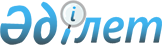 Табиғи монополиялар жөніндегі консультативтік комитеттің құрамына өзгерістер енгізу туралыЕуразиялық экономикалық комиссия Алқасының 2015 жылғы 24 қарашадағы № 134 өкімі.
      1. Еуразиялық экономикалық комиссия Алқасының 2015 жылғы 12 мамырдағы № 44 өкімімен бекітілген Табиғи монополиялар жөніндегі консультативтік комитеттің құрамына мынадай өзгерістер енгізілсін:
      а) Консультативтік комитеттің құрамына мына адамдар енгізілсін:
      б) Консультативтік комитеттің құрамынан Р.С. Ошақбаев және Н.Н. Сукуров шығарылсын.
      2. Осы Өкім ресми жарияланған күнінен бастап күнтізбелік 10 күн өткен соң күшіне енеді. 
					© 2012. Қазақстан Республикасы Әділет министрлігінің «Қазақстан Республикасының Заңнама және құқықтық ақпарат институты» ШЖҚ РМК
				
                  Қазақстан Республикасынан
                  Қазақстан Республикасынан
                  Қазақстан Республикасынан
Жүнісова 
Дана Бейсенқызы
-
"Атамекен" Қазақстан Республикасы Ұлттық кәсіпкерлер палатасы Басқармасының Төрағасы орынбасарының міндетін атқарушы
Үмітбаев
Берік Алтайұлы
-
"Атамекен" Қазақстан Республикасы Ұлттық кәсіпкерлер палатасының Ресей Федерациясындағы Өкілдігінің директоры
                 Қырғыз Республикасынан
                 Қырғыз Республикасынан
                 Қырғыз Республикасынан
Асаналиева
Айнура Бейшеналиевна
-
Қырғыз Республикасы Үкіметінің жанындағы Отын-энергетика кешенін реттеу мемлекеттік агенттігі құқықтық қамтамасыз ету бөлімінің меңгерушісі
Кожошева
Жекшенкуль Кожошевна
-
Қырғыз Республикасы Экономика министрлігі Институционалдық қайта құруларды қолдау басқармасы монополияға қарсы саясат бөлімінің меңгерушісі
Коростылева 
Светлана Леонидовна
-
Қырғыз Республикасы Көлік және коммуникациялар министрлігі жанындағы "Қырғыз темир жолу ҰК" мемлекеттік кәсіпорны тарифтік саясат бөлімінің бастығы 
Мавлянов
Ниматжан Жолдошевич
-
"Қырғыз поштасы" мемлекеттік кәсіпорны бас директорының бірінші орынбасары
Мамырканов
Эрнис Турсункадырович
-
Қырғыз Республикасы Көлік және коммуникациялар министрінің орынбасары
Молдобаев
МухамедДжумабекович
-
Қырғыз Республикасы Көлік және коммуникациялар министрлігі жанындағы "Қырғыз темир жолу ҰК" мемлекеттік кәсіпорны техникалық реттеу және метрология бөлімінің бастығы 
Сакебеков
Саткыналы Элеманович
-
Қырғыз Республикасы Үкіметінің жанындағы Монополияға қарсы реттеу мемлекеттік агенттігі Бәсекелестік және монополияларды реттеу басқармасының бастығы 
Тайлаков
Кенеш Тосконович
-
Қырғыз Республикасы Үкіметінің жанындағы Монополияға қарсы реттеу мемлекеттік агенттігі директорының орынбасары
Таштемиров
Манап Таштемирович
-
"Қырғызаэронавигация" мемлекеттік мекемесі жоспарлау-экономика бөлімінің бастығы
      Еуразиялық экономикалық комиссия         Алқасының Төрағасы                            В. Христенко  
